กำหนดการเปิดรับข้อเสนอโครงการวิจัยเพื่อขอรับทุนสนับสนุนการวิจัย (แบบเหมาจ่าย)“ทุนวิจัยสถาบัน วิจัยแบบเอกสาร หรืองานวิจัยสร้างสรรค์”(ตีพิมพ์ใน TCI 1 ทุนละ 15,000 บาท และตีพิมพ์ใน Proceedings ทุนละ 10,000 บาท)หมายเหตุ       1. กรณีที่ผู้ได้รับทุนไม่สามารถปิดโครงการวิจัย (แบบเหมาจ่าย) ได้ภายในวันที่ 30 กันยายน 2566 จะไม่สามารถขอเบิกเงินทุนอุดหนุนการวิจัยได้     2. ผู้ขอรับทุนที่เคยได้รับทุนในปีงบประมาณ 2565 สามารถยื่นขอรับสนับสนุนการวิจัยในปีงบประมาณ 2566 ได้ ทั้งนี้ ณ วันที่ลงนามในเอกสารสัญญาโครงการใหม่จะต้องดำเนินการปิดโครงการวิจัยเดิมก่อน ถึงจะรับทุนของปีงบประมาณ 2565 ได้      3. การขอรับทุนวิจัยเหมาจ่าย KPI ตีพิมพ์ใน Proceedings ทุนละ 10,000 บาท ขอสงวนสิทธิ์ให้กับบุคลากรสายสนับสนุนเท่านั้นกำหนดการเปิดรับข้อเสนอโครงการวิจัยเพื่อขอรับทุนสนับสนุนการวิจัย (แบบเต็มรูปแบบ)“ทุนวิจัยเชิงพื้นที่ หรือ วิจัยเชิงศิลปวัฒนธรรม หรือ วิจัยที่สอดคล้องกับยุทธศาสตร์ของคณะและมหาวิทยาลัย”ตีพิมพ์ใน TCI 1 ทุนละ 50,000 บาท (สำหรับสายวิชาการ) ตีพิมพ์ใน Proceedings ทุนละ 20,000 บาท (สำหรับสายสนับสนุน)หมายเหตุ       1. กรณีที่ผู้ได้รับทุนไม่สามารถปิดโครงการวิจัย (แบบเต็มรูปแบบ) ได้ภายในวัน 30 กันยายน 2566 จะสามารถขยายเวลาได้ ครั้งละ 6 เดือน จำนวน 2 ครั้ง     2. ผู้ขอรับทุนที่เคยได้รับทุนในปีงบประมาณ 2565 สามารถยื่นขอรับสนับสนุนการวิจัยในปีงบประมาณ 2566 ได้ ทั้งนี้ ณ วันที่ลงนามในเอกสารสัญญาโครงการใหม่จะต้องดำเนินการปิดโครงการวิจัยเดิมก่อน ถึงจะรับทุนของปีงบประมาณ 2566 ได้ เอกสารแนบ 1 ข้อมูลโครงการวิจัยของผู้ขอรับทุนรายละเอียดทุนวิจัยที่ได้รับการสนับสนุน 3 ปีย้อนหลังกรุณากรอกข้อมูลทั้งทุนจากงบประมาณรายได้คณะและมหาวิทยาลัย งบประมาณแผ่นดิน และงบจากแหล่งทุนภายนอก เพื่อข้อมูลที่เป็นปัจจุบันประกอบการพิจารณาทุนชื่อนักวิจัย	:	……………………………………………………………………………………………………………………………………..ภาควิชา       	:	 ……………………………………………………………………………………………………………………………………..ลงชื่อนักวิจัย .....................................................................(......................................................)วันที่ ..................เดือน .......................ปี ..............รายชื่อผู้ทรงคุณวุฒิพิจารณาคุณภาพโครงการวิจัย (เฉพาะวิจัยเต็มรูปแบบ)ชื่อ - สกุล   ....................................................................................................................          สังกัด ..........................................................................................................................           ที่อยู่ ..................................................................................................................................           เบอร์โทรศัพท์ ....................................................................................................................           E-mail : ….........................................................................................................................ชื่อ - สกุล   ....................................................................................................................           สังกัด ..........................................................................................................................           ที่อยู่ ..................................................................................................................................           เบอร์โทรศัพท์ ....................................................................................................................           E-mail : ….........................................................................................................................หมายเหตุ – รายชื่อผู้ทรงคุณวุฒิ งานวิจัยและบริการวิชาการ จะนำมาใช้ในการทาบทามเป็นผู้ทรงคุณวุฒิเพื่อประเมินคุณภาพโครงการวิจัยฉบับสมบูรณ์ ทั้งนี้ผู้วิจัยต้องตั้งงบประมาณ “ค่าตอบแทนผู้ทรงคุณวุฒิพิจารณาคุณภาพโครงการวิจัย 2 ท่าน ท่านละ 1,000 บาท เป็นจำนวนเงิน 2,000 บาท” ไว้ในค่าใช้จ่ายในการดำเนินโครงการวิจัยเกณฑ์การพิจารณาคุณภาพโครงการวิจัยเกณฑ์การพิจารณาคุณภาพโครงการวิจัยโครงการทุนอุดหนุนการวิจัย งบประมาณรายได้คณะมนุษยศาสตร์ ประจำปี 2566Checklist สำหรับผู้ขอรับทุนสนับสนุนการวิจัยแบบตรวจสอบคุณสมบัติและความครบถ้วนของเอกสารโครงการทุนอุดหนุนการวิจัย งบประมาณรายได้คณะมนุษยศาสตร์ ประจำปี 25661. ชื่อโครงการวิจัย : .................…………………… ……………………………………………………………………….…2.  หัวหน้าโครงการ : …………………………………………………..  ภาควิชาที่สังกัด : …………………………………    งบประมาณที่ขอรับทุน : …………………………………………….บาท3. โปรดตรวจสอบว่าท่านได้จัดทำเอกสารในหัวข้อต่างๆ มาเรียบร้อยแล้ว โดยใส่เครื่องหมาย  ในช่องที่กำหนดลงชื่อผู้วิจัย ......................................................      (………………………………………………………….)   								    วันที่............/......................./.........................ส่วนราชการ  คณะมนุษยศาสตร์ ภาควิชา...................... โทร. .......................ที่       อว 0603.03………/..........		 วันที่         กันยายน  2565เรื่อง   ขออนุมัติทุนสนับสนุนการดำเนินโครงการวิจัย งบประมาณรายได้คณะมนุษยศาสตร์ ประจำปีงบประมาณ 2566เรียน   คณบดีคณะมนุษยศาสตร์		ตามที่ คณะมนุษยศาสตร์ ได้เปิดรับข้อเสนอโครงการวิจัยเพื่อให้ทุนสนับสนุนการวิจัยประจำปีงบประมาณ 2566 แก่บุคลากรในคณะมนุษยศาสตร์ โดยปิดรับข้อเสนอโครงการวิจัย ในวันที่ 10 ตุลาคม 2565 ตามความทราบแล้ว นั้นในการนี้ ข้าพเจ้า .......................................................... อาจารย์สังกัดภาควิชา............................ มีความประสงค์ขอรับทุนสนับสนุนการดำเนินโครงการวิจัย เรื่อง ............................................................................ โดยมีระยะเวลาการดำเนินโครงการวิจัย ในระหว่างวันที่ 15 พฤศจิกายน 2565 - 30 กันยายน 2566 โดยขอรับการพิจารณาตามแนวปฏิบัติการให้ทุนสนับสนุนการวิจัยสำหรับบุคลากรสายวิชาการ ดังนี้  ขอรับทุนวิจัยเหมาจ่าย (ทุนวิจัยสถาบัน วิจัยแบบเอกสาร หรืองานวิจัยสร้างสรรค์) จำนวนเงิน 15,000 บาท กำหนด KPI คือ ตีพิมพ์ลงในวารสารระดับชาติ (ฐานข้อมูล TCI 1) ขึ้นไป             ขอรับทุนวิจัยเต็มรูปแบบ (ทุนวิจัยเชิงพื้นที่ หรือ วิจัยเชิงศิลปวัฒนธรรม หรือ วิจัยที่สอดคล้องกับยุทธศาสตร์ของคณะและมหาวิทยาลัย) จำนวนเงิน 50,000 บาท กำหนด KPI คือ ตีพิมพ์ในวารสารระดับชาติ (ฐานข้อมูล TCI 1) ขึ้นไป                  จึงเรียนมาเพื่อโปรดพิจารณา						ลงชื่อ ............................................................					      	         (......................................................)							   ผู้ขอรับทุนสนับสนุนการวิจัยส่วนราชการ  คณะมนุษยศาสตร์ สำนักงานเลขานุการคณะ งาน........................... โทร. .......................ที่       อว 0603.03………/..........		 วันที่         กรกฎาคม  2565เรื่อง   ขออนุมัติทุนสนับสนุนการดำเนินโครงการวิจัย งบประมาณรายได้คณะมนุษยศาสตร์ ประจำปีงบประมาณ 2566เรียน   คณบดีคณะมนุษยศาสตร์		ตามที่ คณะมนุษยศาสตร์ ได้เปิดรับข้อเสนอโครงการวิจัยเพื่อให้ทุนสนับสนุนการวิจัยประจำปีงบประมาณ 2565 แก่บุคลากรในคณะมนุษยศาสตร์ โดยปิดรับข้อเสนอโครงการวิจัย ในวันที่ 10 ตุลาคม 2565 ตามความทราบแล้ว นั้นในการนี้ ข้าพเจ้า .......................................................... ตำแหน่ง ..............................................สังกัดงาน.......................................................... มีความประสงค์ขอรับทุนสนับสนุนการดำเนินโครงการวิจัย เรื่อง ............................................................................ โดยมีระยะเวลาการดำเนินโครงการวิจัย ในระหว่างวันที่ 15 พฤศจิกายน 2565 - 30 กันยายน 2566 โดยขอรับการพิจารณาตามแนวปฏิบัติการให้ทุนสนับสนุนการวิจัยสำหรับบุคลากรสายสนับสนุน ดังนี้  ขอรับทุนวิจัยเหมาจ่าย (ทุนวิจัยสถาบัน วิจัยแบบเอกสาร หรืองานวิจัยสร้างสรรค์) จำนวนเงิน 10,000 บาท กำหนด KPI คือ การนำเสนอในการประชุมวิชาการระดับชาติ ที่มีการตีพิมพ์ลงใน Proceedings ขึ้นไป             ขอรับทุนวิจัยเหมาจ่าย (ทุนวิจัยสถาบัน วิจัยแบบเอกสาร หรืองานวิจัยสร้างสรรค์) จำนวนเงิน 15,000 บาท กำหนด KPI คือ ตีพิมพ์ในวารสารระดับชาติ (ฐานข้อมูล TCI 1) ขึ้นไป             ขอรับทุนวิจัยเต็มรูปแบบ (ทุนวิจัยเชิงพื้นที่ หรือ วิจัยเชิงศิลปวัฒนธรรม หรือ วิจัยที่สอดคล้องกับยุทธศาสตร์ของคณะและมหาวิทยาลัย) จำนวนเงิน 20,000 บาท กำหนด KPI คือ การนำเสนอในงานประชุมวิชาการระดับชาติ ที่มีการตีพิมพ์ลงใน Proceedings ขึ้นไปจึงเรียนมาเพื่อโปรดพิจารณา						ลงชื่อ ............................................................					      	         (......................................................)							   ผู้ขอรับทุนสนับสนุนการวิจัย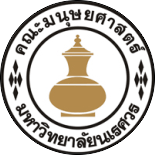 แบบฟอร์มข้อเสนอโครงการวิจัยResearch Proposal Formชื่อโครงการวิจัย	………………………………………………………………………….............................………………………………………………Title of Research Project …………………………………………………………….............................………………………………………………รายละเอียดข้อเสนอโครงการวิจัย Research Project Detailsผู้รับผิดชอบ และคณะผู้วิจัย (Research Team)จริยธรรมการวิจัย Research Ethics             เกี่ยวข้องกับจริยธรรมการวิจัยในมนุษย์ Related to Ethics in Human Research 	        ไม่เกี่ยวข้องกับจริยธรรมการวิจัยในมนุษย์ Not Related to Ethics in Human Research	 คำสำคัญ ของโครงการวิจัย (Keywords)........................................................................................................................................................................................................................................................................................................................................................................ความสำคัญและที่มาของปัญหาที่ทำการวิจัย (Significance and Background / Rationale for the Research)	........................................................................................................................................................................................................................................................................................................................................................................วัตถุประสงค์ของโครงการวิจัย (Research Objectives)..............................................................................................................................................................................................................................................................................................................................................................................ทฤษฎี สมมุติฐาน (ถ้ามี) และกรอบแนวความคิดของโครงการวิจัย (Theories / Hypotheses (if any) and Conceptual Framework of the Research Project)	........................................................................................................................................................................................... ..............................................................................................................................................................................................การทบทวนวรรณกรรม/สารสนเทศ ที่เกี่ยวข้อง (Related Literature / Information)	........................................................................................................................................................................................... ..............................................................................................................................................................................................เอกสารอ้างอิงของโครงการวิจัย (References)	........................................................................................................................................................................................... ..............................................................................................................................................................................................วิธีการดำเนินการวิจัย และสถานที่ทำการทดลอง/เก็บข้อมูล (Research Methodology and Venue for Experiment / Data Collection)........................................................................................................................................................................................... ..............................................................................................................................................................................................ระยะเวลาทำการวิจัย (Research Project Period)       ระหว่างวันที่ 15 พฤศจิกายน 2565 - 30 กันยายน 2566 (12 เดือน)ประโยชน์ที่คาดว่าจะได้รับ (ระบุ ผู้ใช้ประโยชน์ หน่วยงานที่นำผลการวิจัยไปใช้ประโยชน์)  Expected Outputs / Benefits (Please specify users that will benefit from the research)........................................................................................................................................................................................... .................................................................................................................................................................................................ผลสำเร็จและความคุ้มค่าของการวิจัยที่คาดว่าจะได้รับ Expected Success and Value of the Research* กรุณาเลือก KPI หลักตามประเภทการขอรับทุน** ไม่บังคับกรอกรายละเอียดงบประมาณของโครงการวิจัยเรื่อง .....................................................หมายเหตุ : ถัวเฉลี่ยจ่ายทุกรายการ* คู่มือการตั้งงบประมาณการดำเนินโครงการวิจัย คลิก https://bit.ly/3x70QiNระยะเวลากิจกรรมเอกสารที่เกี่ยวข้อง23 กันยายน – 10 ตุลาคม 25651. ประกาศเปิดรับข้อเสนอโครงการวิจัยเพื่อขอรับทุนสนับสนุนการวิจัย แบบเหมาจ่าย “ทุนวิจัยสถาบัน วิจัยแบบเอกสาร หรืองานวิจัยสร้างสรรค์” (ตีพิมพ์ใน TCI 1 ทุนละ 15,000 บาท และตีพิมพ์ใน Proceedings ทุนละ 10,000 บาท)1. บันทึกประชาสัมพันธ์เปิดรับทุน23 กันยายน – 10 ตุลาคม 25652. ผู้รับทุนจัดทำข้อเสนอโครงการวิจัยตามแบบฟอร์มที่กำหนด1. แบบฟอร์มข้อเสนอโครงการวิจัย2. บันทึกข้อความ 1 ฉบับดาวน์โหลดได้จาก http://human.nu.ac.th/th/index-alldownload.php14 – 28 ตุลาคม 25653. คณะกรรมการบริหารงานวิจัยฯ ประเมินข้อเสนอโครงการวิจัย3 พฤศจิกายน 25654. คณะกรรมการบริหารงานวิจัยฯ ประชุมพิจารณาการอนุมัติทุนสนับสนุนการวิจัย4-14 พฤศจิกายน 25655. นักวิจัยแก้ไขข้อเสนอโครงการวิจัยตามข้อเสนอแนะของคณะกรรมการฯ15 พฤศจิกายน 25656. งานวิจัยและบริการวิชาการ เสนอผลการพิจารณาข้อเสนอโครงการวิจัย เพื่อพิจารณาอนุมัติทุนโดยคณบดีคณะมนุษยศาสตร์ และจัดส่งเอกสารสัญญาให้กับผู้ได้รับทุน15 พฤศจิกายน 25657. ผู้ที่ได้รับทุนสนับสนุนการวิจัยลงนามสัญญารับทุน  ณ งานวิจัยและบริการวิชาการ คณะมนุษยศาสตร์1. สัญญารับทุนสนับสนุนการวิจัย15 พฤศจิกายน 2565 - 30 กันยายน 25668. ผู้ได้รับทุนดำเนินโครงการวิจัย และรายงาน KPI ปิดโครงการตามที่ได้ตั้งไว้ 1. บันทึกข้อความขอเบิกทุนสนับสนุนการวิจัยฯ2. ใบสำคัญรับเงิน 3. สำเนาบัตรประชาชนพร้อมรับรองสำเนาถูกต้อง 4. บันทึกขอรับทุนที่ได้รับการอนุมัติ (ฉบับจริง)5. เอกสารตอบรับการตีพิมพ์------------ผู้วิจัยจัดทำเอกสารเบิกเงินที่ใช้จ่ายในโครงการเก็บไว้เป็นหลักฐาน15 พฤศจิกายน 2565 - 30 กันยายน 25669. งานวิจัยและบริการวิชาการ จัดเตรียมเอกสารแนบประกอบการเบิกเงินอุดหนุนโครงการวิจัยให้แก่ผู้ได้รับทุน1. สำเนาโครงการทุนอุดหนุนการวิจัย2. สัญญารับทุน3. ประกาศคณะมนุษยศาสตร์เรื่อง รายชื่อผู้ที่ได้รับทุนสนับสนุนการวิจัย ประจำปีงบประมาณ 2566ระยะเวลากิจกรรมเอกสารที่เกี่ยวข้อง23 กันยายน – 10 ตุลาคม 25651. ประกาศเปิดรับข้อเสนอโครงการวิจัยเพื่อขอรับทุนสนับสนุนการวิจัย แบบเต็มรูปแบบ (ตีพิมพ์ใน TCI 1 ทุนละ 50,000 บาท (สายวิชาการ) และตีพิมพ์ใน Proceedings ทุนละ 20,000* บาท (สายสนับสนุน)1. บันทึกประชาสัมพันธ์เปิดรับทุน23 กันยายน – 10 ตุลาคม 25652. ผู้รับทุนจัดทำข้อเสนอโครงการวิจัยตามแบบฟอร์มที่กำหนด1. แบบฟอร์มข้อเสนอโครงการวิจัย2. บันทึกข้อความ 1 ฉบับดาวน์โหลดได้จาก http://human.nu.ac.th/th/index-alldownload.php14 – 28 ตุลาคม 25653. คณะกรรมการบริหารงานวิจัยฯ ประเมินข้อเสนอโครงการวิจัย3 พฤศจิกายน 25654. คณะกรรมการบริหารงานวิจัยฯ ประชุมพิจารณาการอนุมัติทุนสนับสนุนการวิจัย4-14 พฤศจิกายน 25655. นักวิจัยแก้ไขข้อเสนอโครงการวิจัยตามข้อเสนอแนะของคณะกรรมการฯ15 พฤศจิกายน 25656. งานวิจัยและบริการวิชาการ เสนอผลการพิจารณาข้อเสนอโครงการวิจัย เพื่อพิจารณาอนุมัติทุนโดยคณบดีคณะมนุษยศาสตร์ และจัดส่งเอกสารสัญญาให้กับผู้ได้รับทุน15 พฤศจิกายน 25657. ผู้ที่ได้รับทุนสนับสนุนการวิจัยลงนามสัญญารับทุน  ณ งานวิจัยและบริการวิชาการ คณะมนุษยศาสตร์1. สัญญารับทุนสนับสนุนการวิจัย15 พฤศจิกายน 2565 - 30 กันยายน 25668. ผู้ได้รับทุนดำเนินโครงการวิจัย และรายงาน KPI ปิดโครงการตามที่ได้ตั้งไว้ 1. บันทึกข้อความขอเบิกทุนสนับสนุนการวิจัยฯ2. ใบสำคัญรับเงิน 3.สำเนาบัตรประชาชนพร้อมรับรองสำเนาถูกต้อง 4. บันทึกขอรับทุนที่ได้รับการอนุมัติ (ฉบับจริง)5. เอกสารตอบรับการตีพิมพ์------------ผู้วิจัยจัดทำเอกสารเบิกเงินที่ใช้จ่ายในโครงการเก็บไว้เป็นหลักฐาน15 พฤศจิกายน 2565 - 30 กันยายน 25669. งานวิจัยและบริการวิชาการ จัดเตรียมเอกสารแนบประกอบการเบิกเงินอุดหนุนโครงการวิจัยให้แก่ผู้ได้รับทุน1. สำเนาโครงการทุนอุดหนุนการวิจัย2. สัญญารับทุน3. ประกาศคณะมนุษยศาสตร์เรื่อง รายชื่อผู้ที่ได้รับทุนสนับสนุนการวิจัย ประจำปีงบประมาณ 2565ลำดับที่ปีงบประมาณชื่อโครงการแหล่งทุนระยะเวลาที่ดำเนินโครงการสถานะสถานะงบประมาณตัวชี้วัด (KPI)ลำดับที่ปีงบประมาณชื่อโครงการแหล่งทุนระยะเวลาที่ดำเนินโครงการกำลังดำเนินโครงการโครงการวิจัยเสร็จสิ้นงบประมาณตัวชี้วัด (KPI)12345แบบเสนอรายชื่อผู้ทรงคุณวุฒิประเมินคุณภาพโครงการวิจัย  ประกอบการเสนอขอรับทุนอุดหนุนการวิจัย ประจำปีงบประมาณ พ.ศ. 2566โครงการ : ..................................................................................................................................หัวหน้าโครงการ : ......................................................................................................................ภาควิชา : .....................................................................................................................................................................................................ผู้เสนอรายชื่อ(................................................................)ผู้ขอรับทุนหัวข้อการประเมินสัดส่วนคะแนน1) ความเหมาะสมของชื่อเรื่องและคำสำคัญ202) ความเหมาะสมของความสำคัญและที่มาของการทำวิจัย203) ความเหมาะสมของวัตถุประสงค์และขอบเขตของงานวิจัย204) ความเหมาะสมของกรอบแนวคิดและการทบทวนวรรณกรรม205) ความเหมาะสมของวิธีดำเนินการวิจัยและเอกสารอ้างอิง20รวม100ข้อหัวข้อตรวจสอบตรวจสอบตรวจสอบหมายเหตุคุณสมบัติของผู้ขอรับทุน (ตามหลักเกณฑ์ของประกาศการให้ทุน)คุณสมบัติของผู้ขอรับทุน (ตามหลักเกณฑ์ของประกาศการให้ทุน)ใช่ไม่ใช่ไม่ใช่หมายเหตุ1.เป็นบุคลากรของคณะมนุษยศาสตร์2.เป็นผู้ดำเนินโครงการวิจัยด้วยตนเอง โดยมีผู้ร่วมวิจัยที่เป็นบุคลากรของคณะมนุษยศาสตร์3.ไม่เป็นโครงการวิจัยที่ขอรับทุนสนับสนุนจากแหล่งอื่น4.ไม่เป็นผู้ขอรับทุนที่ค้างส่งโครงการวิจัยของคณะ (ทุนสนับสนุนงบประมาณรายได้คณะฯ)5.ไม่อยู่ระหว่างการลาศึกษาต่อ หรือลาเพื่อทำผลงานทางวิชาการ6.ไม่มีโครงการวิจัยงบประมาณรายได้คณะฯ ที่ยังไม่ได้ปิดโครงการรายละเอียดของเอกสารที่ส่งมาประกอบการเสนอข้อเสนอการวิจัยรายละเอียดของเอกสารที่ส่งมาประกอบการเสนอข้อเสนอการวิจัยมีไม่มีไม่มี1. ส่งไฟล์ข้อเสนอโครงการวิจัยผ่าน Google Form/ OneDrive2.บันทึกข้อความนำส่งข้อเสนอโครงการวิจัย  จำนวน  1  ฉบับ3.ข้อเสนอโครงการวิจัย  จำนวน  1  ฉบับ4. ข้อมูลรายละเอียดทุนวิจัยที่ได้รับการสนับสนุน จำนวน  1  ฉบับ5.สำเนาเอกสาร ใบรับรอง หรือ บันทึกข้อความตอบรับจากคณะกรรมการคณะกรรมการจริยธรรมการวิจัยในมนุษย์ (กรณีเกี่ยวข้อง)6.แบบเสนอรายชื่อผู้ทรงคุณวุฒิประเมินคุณภาพโครงการวิจัย  จำนวน  1  ฉบับรับทราบแนวปฏิบัติรับทราบแนวปฏิบัติทราบทราบทราบ1.โครงการวิจัยเหมาจ่าย จะต้องปิดโครงการภายในวันที่ 30 กันยายน 2566 หากเกินกว่านี้จะไม่สามารถเบิกทุนวิจัยได้ ส่วนโครงการวิจัยเต็มรูปแบบ หากผู้ได้รับทุนไม่สามารถปิดโครงการวิจัยได้ภายในวัน 30 กันยายน 2566 จะสามารถขยายเวลาได้ ครั้งละ 6 เดือน จำนวน 2 ครั้ง2. โครงการวิจัยที่ได้รับการสนับสนุนจากงบประมาณรายได้คณะฯ ผู้วิจัยจะต้องเก็บหลักฐานและใบเสร็จค่าใช้จ่ายที่เกี่ยวข้องไว้เป็นหลักฐาน (ดำเนินการตามแนวปฏิบัติมหาวิทยาลัยนเรศวร เรื่อง การจัดซื้อจัดจ้างและอื่นๆ ที่เกี่ยวข้องเพื่อการวิจัยและพัฒนา ประกาศ ณ วันที่ 1 มิถุนายน 2564) 3.กรณียังไม่ได้ปิดโครงการวิจัยที่ได้รับทุนสนับสนุนจากคณะฯ ในปีงบประมาณ 2565 ผู้ขอรับทุนสามารถยื่นขอรับสนับสนุนการวิจัยในปีงบประมาณ 2566 ได้ ทั้งนี้ ณ วันที่ลงนามสัญญาโครงการใหม่จะต้องดำเนินการปิดโครงการวิจัยเดิมก่อน ถึงจะรับทุนของปีงบประมาณ 2566 ได้4. ผู้วิจัยจะสามารถขอรับทุนสนับสนุนการวิจัยได้คนละ 1 โครงการวิจัยเท่านั้น 5. ทุนสนับสนุนการวิจัยเต็มรูปแบบ ผู้วิจัยจะตั้งค่าตอบแทนผู้ทรงคุณวุฒิพิจารณาคุณภาพโครงการวิจัย (1,000 บาท * 2 ท่าน รวมเป็น 2,000 บาท) เพื่อใช้ในกระบวนการตรวจสอบเล่มวิจัยฉบับสมบูรณ์โดยผู้ทรงคุณวุฒิ ชื่อ – สกุล Name - Surname................................................................................................................................สัดส่วนการทำวิจัย (%)Proportion of Work  ................................หน่วยงาน Faculty / Division..........................................................................................................................................................................................................................................................................................................................................................................................................................................................................................................................................................................................................................................................................................................................................................................................................................................บทบาทในโครงการ Role in the Project..........................................................................................................................................................................................................................................................................................................................................................................................................................................................................................................................................................................................................................................................................................................................................................................................................................................ชื่อ – สกุล Name - Surname................................................................................................................................สัดส่วนการทำวิจัย (%)Proportion of Work  ................................หน่วยงาน Faculty / Division..........................................................................................................................................................................................................................................................................................................................................................................................................................................................................................................................................................................................................................................................................................................................................................................................................................................บทบาทในโครงการ Role in the Project..........................................................................................................................................................................................................................................................................................................................................................................................................................................................................................................................................................................................................................................................................................................................................................................................................................................ประเภทCategoryประเภทของผลงานType of Key Performance IndicatorจำนวนNumberตัวชี้วัดหลัก*1. ตีพิมพ์ในวารสารระดับนานาชาติ (ตามเกณฑ์ก.พ.อ) Publication in International Journals ......เรื่องตัวชี้วัดหลัก*2. ตีพิมพ์ในวารสารระดับชาติ Publication in National Journals (TCI 1)......เรื่องตัวชี้วัดหลัก*3. นำเสนอในการประชุมวิชาการในระดับนานาชาติ ที่มีการตีพิมพ์บน Proceedings Presentation in International Conferences (with Published Articles in the Proceedings)......เรื่องตัวชี้วัดหลัก*4. นำเสนอในการประชุมวิชาการในระดับชาติ ที่มีการตีพิมพ์บน Proceedings             Presentation in National Conferences (with Published Articles in the Proceedings)......เรื่องตัวชี้วัดรอง**5. บทความวิชาการ  ตำรา  หนังสือที่มีการรับรองคุณภาพ Academic Articles, Textbooks, Books (with Peer Review and Quality Certificate)......เรื่องตัวชี้วัดรอง**6. ได้สิ่งประดิษฐ์ อุปกรณ์ เครื่องมือ หรืออื่นๆ เช่น ฐานข้อมูล Software  ที่สามารถนำไปใช้ประโยชน์หรือนำไปใช้เชิงพาณิชย์และได้รับการรับรองการใช้ประโยชน์จากหน่วยงานที่เกี่ยวข้อง Inventions, equipment, tools or other artifacts such as database software that can be further utilized......เรื่องตัวชี้วัดรอง**7. ลิขสิทธิ์ Copyright......เรื่องตัวชี้วัดรอง**8. ถ่ายทอดผลงานวิจัย / เทคโนโลยีสู่กลุ่มเป้าหมายและได้รับการรับรองการใช้ประโยชน์จากหน่วยงานที่เกี่ยวข้อง Transfer of Research Results / Technologies to the Target Groups  (with Certification of Use from Related Agencies)......เรื่อง.............................................................................         (..............................................................)หัวหน้าโครงการ Head of Research Projectวันที่ Date ........................................................................................................................         (..............................................................)ผู้ร่วมวิจัยCo-Researcherวันที่ Date ........................................................................................................................(..............................................................)หัวหน้าภาควิชา............Head of ...................... Departmentวันที่ Date ...........................................รายละเอียดค่าใช้จ่ายงบประมาณหมวดค่าตอบแทนหมวดค่าใช้สอยหมวดค่าวัสดุรวม.............................................................................         (..............................................................)หัวหน้าโครงการ วันที่ Date ...........................................